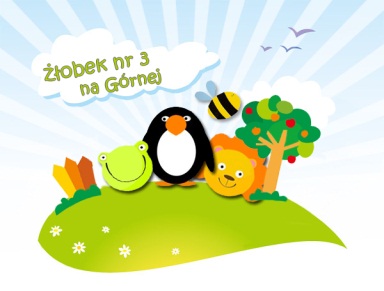 Załącznik Nr 3 do RegulaminuOrganizacyjnegoŻłobka Nr 3 w Opolu       Umowa              zawarta w dniu ………………………Przedmiotem umowy jest korzystanie przez dziecko ………………….......................................................... 
                                                                                                                                                                 (imię i nazwisko dziecka)z opieki Żłobka Nr 3 z siedzibą   w Opolu przy ul. Górnej 50, zwanego dalej „Żłobkiem”. Umowa zostaje zawarta pomiędzy rodzicem/opiekunem prawnym dziecka.................................................................zamieszkałym................................................................................................................., legitymującym się dowodem tożsamości Seria .................  Nr ..............................., a Dyrektorem Żłobka Nr 3  w Opolu Panią  Urszulą Lasowską                                                                                                                           Umowa zostaje zawarta na czas określony od ................................................. do ……............................................. r.§ 1Żłobek obejmuje opieką dziecko w wieku   do lat 3.Żłobek zapewnia opiekę nad dzieckiem w wymiarze do 10 godzin dziennie.W okresie przerwy remontowo-porządkowej ustalonej przez Prezydenta Miasta Opola na wniosek Dyrektora placówka nie wykonuje świadczeń określonych w niniejszej umowie.Rodzice (opiekunowie prawni) dziecka zobowiązują się do ponoszenia comiesięcznej odpłatności za korzystanie ze Żłobka zgodnie z Uchwałą Nr XXXV/684/16 Rady Miasta Opola z dnia  15 grudnia 2016 roku w tym:opłaty za pobyt, która wynosi 21,3 % aktualnie obowiązującego minimalnego wynagrodzenia za pracę, ustalonego na podstawie obowiązujących przepisów, z zastrzeżeniem pkt. 4. opłaty za wyżywienie dziecka w Żłobku.Ustala się miesięczną opłatę za pierwszy miesiąc pobytu nowoprzyjętego dziecka w wysokości 50% opłaty za pobyt zgodnie z Uchwałą Nr XXIX/530/16 Rady Miasta Opola z dnia 7 lipca 2016 r.Opłata, o której mowa w ust. 4 pkt 2, naliczana jest przez pomnożenie dziennej stawki żywieniowej przez liczbę dni roboczych w danym miesiącu. Wysokość dziennej stawki żywieniowej ustalana jest przez dyrektora Żłobka 
w oparciu o normy żywieniowe, aktualne ceny.Warunki częściowego lub całkowitego zwolnienia od ponoszenia miesięcznej opłaty za pobyt dziecka 
w żłobku określa Uchwała Nr XXXV/684/16 Rady Miasta Opola z dnia  15 grudnia 2016r.: w przypadku uczęszczania do żłobka jednocześnie drugiego dziecka z tej samej rodziny, opłata za dziecko   wynosi 50%  opłaty określonej w ust.4, pkt. 1 niniejszej umowy, zwolnienia dokonuje dyrektor żłobka na pisemny wniosek rodzica/opiekuna prawnego dziecka.w przypadku uczęszczania do żłobka jednocześnie trzeciego i każdego kolejnego dziecka z tej samej rodziny, opłata (za to dziecko) o której mowa w ust.4, pkt.1 niniejszej umowy nie jest pobierana; w przypadku uczęszczania do żłobka dziecka z orzeczoną  niepełnosprawnością, opłata za to dziecko wynosi 50%, opłaty określonej w ust. 4, pkt. 1  niniejszej umowy – w okresie ważności orzeczenia  
o niepełnosprawności.     § 2Opłaty, o których mowa w § 1 niniejszej umowy, rodzice (opiekunowie prawni) dziecka  wnoszą do 5-go dnia każdego miesiąca z góry za dany miesiąc.Opłata, o której mowa w § 1 ust. 4 pkt 2, pomniejsza się odpowiednio o dzienne stawki żywieniowe 
w przypadku nieobecności dziecka w Żłobku.Opłata za pobyt dziecka w Żłobku wniesiona przez rodziców (opiekunów prawnych)  w przypadku nieobecności dziecka nie podlega zwrotowi.§ 3Wysokość opłaty za pobyt może ulec zmianie w przypadku:zmiany minimalnego wynagrodzenia za pracę, o którym mowa w § 1 ust. 4 pkt 1 niniejszej umowy,zmiany uchwały Rady Miasta Opola w sprawie ustalania wysokości opłaty za pobyt dzieci 
w żłobkach utworzonych przez Miasto Opole.2.  W przypadku określonym w ust. 1 pkt 2 dyrektor Żłobka zobowiązany jest do sporządzenia aneksu do niniejszej umowy i przedstawienia go do podpisania rodzicom (opiekunom prawnym) dziecka w terminie poprzedzającym wejście w życie nowych stawek, opłat. 3.  Odmowa/brak podpisania  ww. aneksu przez rodziców (opiekunów prawnych) dziecka uprawnia dyrektora Żłobka do rozwiązania umowy w trybie natychmiastowym, z zachowaniem formy pisemnej.§ 4Rodzice (opiekunowie prawni) dziecka zobowiązują się do przestrzegania regulaminu Żłobka oraz warunków określonych w niniejszej umowie. Zmiana Regulaminu Porządkowego nie powoduje konieczności aneksowania niniejszej umowy.§ 5Wypowiedzenie niniejszej umowy przez rodziców (opiekunów prawnych) dziecka następuje 
z zachowaniem formy pisemnej pod rygorem nieważności, z zachowaniem 14-dniowego okresu wypowiedzenia wyprzedzającego termin płatności za Żłobek za następny miesiąc. Okres wypowiedzenia liczony jest od dnia następnego po złożeniu wypowiedzenia. Nie dotrzymanie ww. terminu skutkuje naliczeniem opłaty stałej za Żłobek.Rozwiązanie niniejszej umowy za zgodą stron następuje w ostatnim dniu miesiąca.W przypadku rozwiązania umowy w ciągu trwania miesiąca opłata za pobyt dziecka w żłobku za dany miesiąc nie podlega zwrotowi.§ 6Dyrektor Żłobka może rozwiązać niniejszą umowę w trybie natychmiastowym (bez wypowiedzenia) 
w przypadku:stwierdzenia zagrożenia dla zdrowia i bezpieczeństwa dzieci, spowodowanego przewlekłą chorobą dziecka, jego niepełnosprawnością lub niebezpiecznym zachowaniem,zatajenia przez rodziców (opiekunów prawnych) dziecka jego choroby lub niepełnosprawności, które uniemożliwiają pobyt dziecka w Żłobku.Dyrektor Żłobka może rozwiązać niniejszą umowę za 7-dniowym okresem wypowiedzenia w przypadku innym niż określone w ust. 1, a w szczególności w przypadku:braku wpływu opłat, o których mowa w § 1 niniejszej umowy w terminie do 10 dnia miesiąca, za który dana opłata winna być wniesiona,nieprzestrzegania przez rodziców (opiekunów prawnych) dziecka Regulaminu Porządkowego Żłobka  oraz warunków określonych w niniejszej umowie.Dyrektor Żłobka rozwiązuje umowę z zachowaniem formy pisemnej, pod rygorem nieważności, 
a w przypadku określonym w ust. 2 pkt 1 wszczyna dodatkowo postępowanie mające na celu wyegzekwowanie należności.Dziecko może być skreślone z listy dzieci korzystających z opieki Żłobka w przypadku nie zgłoszenia się dziecka do 10 dni licząc od daty rozpoczynającej okres korzystania przez dziecko z usług Żłobka, gdy rodzice (opiekunowie prawni) nie powiadomią w formie pisemnej dyrektora Żłobka o przyczynie jego nieobecności, co skutkuje wygaśnięciem umowy.§ 7Rodzic (opiekun prawny) zobowiązany jest do zgłaszania każdej planowanej nieobecności dziecka 
z wyprzedzeniem, najpóźniej na 3 dni robocze przed planowaną nieobecnością dziecka w żłobku, 
a w przypadku choroby – w pierwszym dniu nieobecności dziecka.§ 8W sprawach nie unormowanych niniejszą umową, zastosowanie mają przepisy:Uchwała Nr XXXV/684/16 Rady Miasta Opola z dnia  15 grudnia 2016r.: w sprawie ustalenia wysokości opłaty za pobyt dzieci w żłobkach utworzonych przez miasto Opole, wysokości dodatkowej opłaty za wydłużony wymiar opieki, maksymalnej wysokości opłaty za wyżywienie oraz określenia warunków częściowego lub całkowitego zwolnienia od ponoszenia opłaty za pobyt.Uchwała Nr X/148/11 Rady Miasta Opola z dnia 26 maja 2011 roku w sprawie ustalenia statutów żłobków utworzonych przez Miasto Opole.Kodeksu Cywilnego§ 9Umowa została zawarta w dwóch jednobrzmiących egzemplarzach, po jednym dla każdej ze stron.Wyrażam zgodę na przetwarzanie moich danych osobowych i danych osobowych dziecka  przez Administratora danych tj. Dyrektora Żłobka Nr 3 w Opolu ul. Górna 50. Podaję dane osobowe dobrowolnie i oświadczam, że są one zgodne 
z prawdą. Zapoznałem(-am) się z treścią klauzuli informacyjnej, w tym z informacją o celu i sposobach przetwarzania danych osobowych oraz prawie dostępu do treści swoich danych i prawie ich poprawiania.……………………….…………………………podpis rodzica (opiekuna prawnego) dziecka………………………………………………podpis dyrektora Żłobka……………………….…………………………podpis rodzica (opiekuna prawnego) dziecka